HARCATUS Tri-County Community Action Organization COVID-19 MORTGAGE and RENTAL ASSISTANCE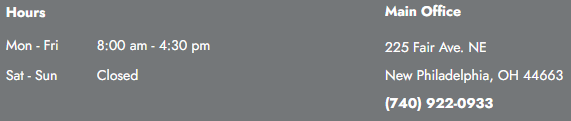 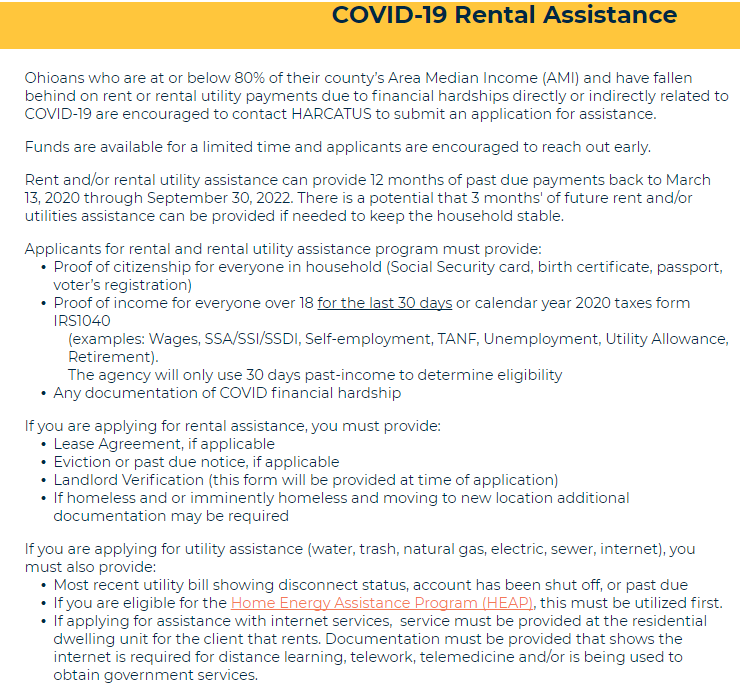 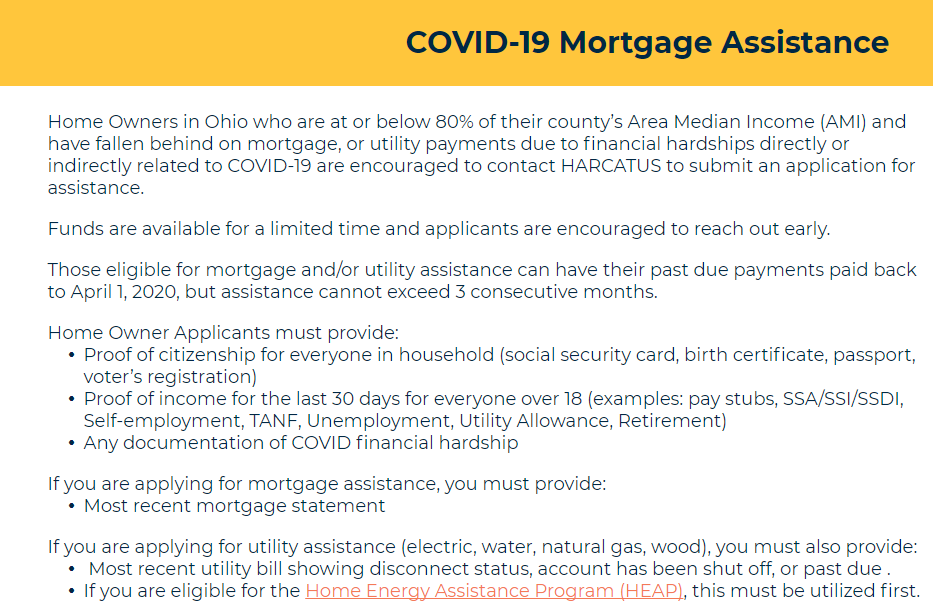 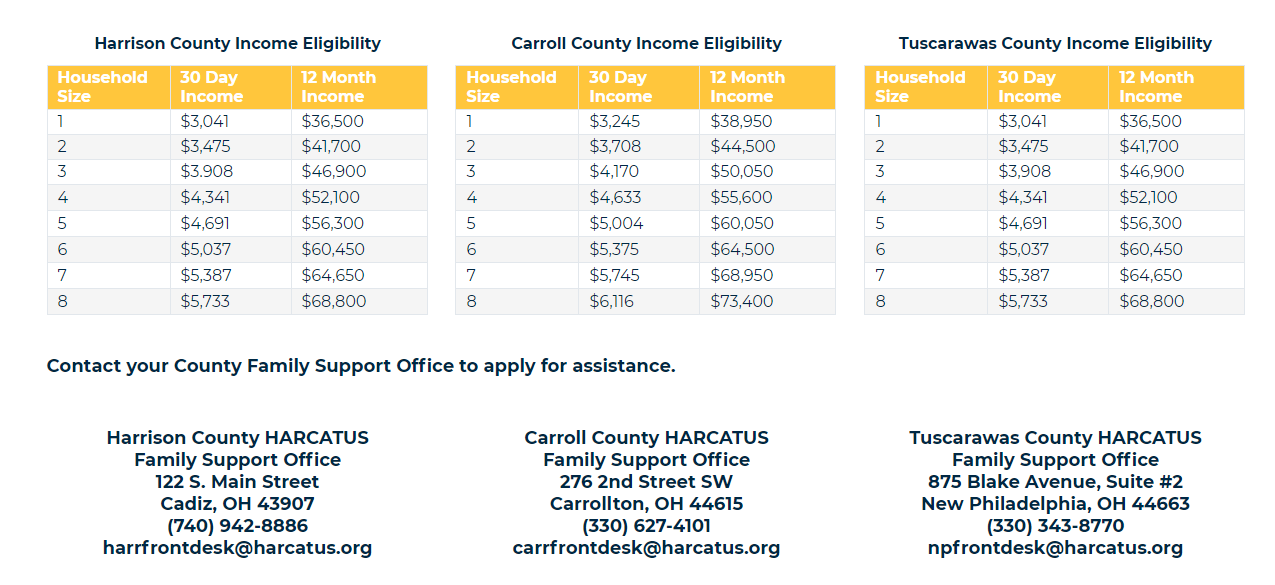 